ПРЕДСТАВЯНЕ  НА  СОЦИАЛНИ УСЛУГИ   В   КСУДС -  ВИДИНКомплексът за социални услуги за деца и семейства Видин отваря врати през 2011г. като модел на публично-частно партньорство в областта на социалните услуги между УНИЦЕФ, Фондация Велукс, Агенцията за социални подпомагане и Oбщина Видин. Доставчик на социалните услуги в общността е Институт по социални дайности и практики – гр. София.От 16 май 2013 година Комплекс за социални услуги за деца и семейства предоставя четири услуги като делегирани от държавата дейности: Център за обществена подкрепа /ЦОП/ с капацитет 40 места;Център за работа с деца на улицата /ЦРДУ/ с капацитет 5 места;Кризисен център /КЦ/  с капацитет 6 места;Наблюдавано жилище /НЖ/ с капацитет 4 места.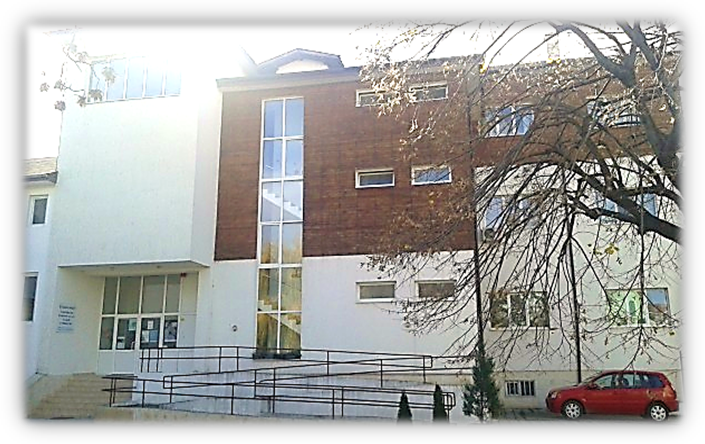 Услуга «Център за обществена подкрепа»ЦОП е комплекс от социални услуги, които включват семейно консултиране, развитие на родителски умения, превенция на насилието и неглижирането, семейно планиране, програма ранна превенция на изоставянето, приемна грижа, осиновяване, превенция на отпадането от училище, превенция и работа с деца с отклоняващо се поведение, реинтеграция и развитие на социални умения, психологическо консултиране и семейна медиация, специализирани групови програми за деца и за родители, с наложени мерки по ЗДН, за позитивно родителство и други.В ЦОП се предоставя услугата „Подготовка за изслушване и разпит на деца”. Услугата има за цел да подготви детето и родителите за предстоящо участие в съдебни процедури. В специализирано помещение, наречено «Синя стая», се провежда разпит на деца, участващи в правни процедури. Тази услуга обхваща деца от 4-18 годишна възраст, свидетели или жертви на престъпление по наказателни дела.Описание на дейностите за подкрепа в ЦОП:  В центъра се извършват следните дейности, свързани с превенция на изоставянето, превенция на насилието и отпадане от училище, деинституционализация и реинтеграция на деца, обучение в умения за самостоятелен живот и социална интеграция на деца от резидентна грижа. Паралелно с това се осъществява:Социално и психологическо консултиране на деца и семейства в риск; Оценяване на родителски капацитет,Подкрепа на непълнолетни родители; Посредничество в случаи на родителско отчуждение и конфликт при развод / раздяла; Оценка и обучение на осиновители и подкрепа на приемни родители; Консултиране и подкрепа на деца с поведенчески проблеми;Консултиране и подкрепа на деца, жертви на насилие;Подкрепа на деца, настанени в приемни семейства и изготвяне на индивидуални характеристики;Социално придружаване и застъпничество;Групови програми за деца и семейства в риск.Към Център за обществена подкрепа функционира и социалната услуга в полза на правосъдието – Синя стая, където се провеждат разпити на деца по наказателни и граждански дела.Услугите се предоставят на общинско и на областно ниво.            Услуга «Център за работа с деца на улицата»ЦРДУ реализира дейности по завишаване  качеството на живот на деца в риск. Да подкрепи дейността по превенция на отпадане от училище. Това са деца, отглеждани в среда с нисък родителски капацитет, често не ходят на училище, скитащи, обект на сексуална злоупотреба и насилие. Услугите са насочени към: изграждане на умения -  умения за общуване с учители и съученици;образователна подкрепа – изграждане на мотивация за учене;  социална работа със семейството – работа с родителите и детето за подобряване на връзките родител - дете;посрещане на неотложни нужди на децата – храна, дрехи, хигиенни и здравни грижи за децата.Услуга «Кризисен център за деца, жертви на насилие»КЦ е комплекс от социални услуги за деца и лица до 18 години, пострадали от насилие, трафик или друга форма на експлоатация, които се предоставят за срок до 6 месеца и са насочени към оказване на индивидуална подкрепа, задоволяване на ежедневните потребности и правно консултиране на потребителите или социално-психологическа помощ, когато се налага незабавна намеса, включително чрез мобилни екипи за кризисна интервенция. Описание на дейностите за подкрепа в КЦ: Кризисния център е социална услуга за деца, преживели насилие, със срок за настаняване до шест месеца. Дейностите за подкрепа, които се предоставят на потребителите са: Оказване на индивидуална психо - социална подкрепа;Задоволяване на базовите и ежедневни потребности - осигуряване на подслон, храна, дрехи и лично пространство;Юридическо  консултиране;Осигуряване на достъп до образование и здравеопазване;Подкрепа на детето за поддържане на връзка със семейството;Придружаване по време на правни процедури;Подкрепа на детето при изведена нужда от щадящо изслушване в Синя стая;Застъпничество и придружаване пред институции;Развиване на социални умения и включване в ателиета по интереси;Включване на децата в групови програми за превенция на рисково поведение;Последваща подкрепа след извеждане на детето от услугата при отразена в индивидуалната оценка нужда. Услуга «Наблюдавано жилище»Услуги за подкрепа на младежи навършили 18 годишна възраст, напускащи специализираната институция за деца, както и на младежи в риск от общността.Описание на дейностите за подкрепа в НЖ:Оказване на подкрепа и консултиране на лица, навършили 18 години, които напускат специализирана институция, преходно жилище или защитено жилище и им предстои да водят независим начин на живот. Социалната услуга предлага следните дейности:Осигуряване на достъп до здравеопазване; адресна регистрация; регистрация в ДБТ;Подкрепа за завършване на средно образование; допълнителни квалификационни курсове;Изграждане на умения за пазаруване, изготвяне на семеен бюджет и целесъобразно изразходване на финансови средства;Изграждане на умения за кандидатстване за работа; придружаване и подкрепа при среща с работодатели;Изграждане на хигиенни навици;Подкрепа за осмисляне на свободното време, осигуряване на достъп до информация; лични контакти; социализация.За контакти:Валентина Тодорова    -    Директор КСУДСгр. Видин, ул: „Княз Борис I” № 25Ател: 094/600-606                                  GSM: 0895522462                                                        